DocentenhandleidingOnline lespakketGeschiedenis: Karel de GroteVoorwoordBeste docent,Bedankt dat u gekozen heeft om te werken met het online- lespakket voor geschiedenis over Karel de Grote. Dit lespakket is vooral bedoeld ter verdieping op een belangrijk canonitem. De lessen zijn ontworpen voor plusklas kinderen met de bedoeling dat zij hier zelfstandig mee op weg kunnen. U zou dan verder kunnen met de rest van de klas. Desalniettemin is het lespakket ook te gebruiken voor de gehele klas. Sommige kinderen zouden dan wel meer begeleiding nodig hebben.DoelenDe volgende kerndoelen staan centraal:52. De leerlingen leren over de kenmerkende aspecten van de volgende tijdvakken: jagers en boeren; Grieken en Romeinen; monniken en ridders; steden en staten; ontdekkers en hervormers; regenten en vorsten; pruiken en revoluties; burgers en stoommachines; wereldoorlogen en Holocaust; televisie en computer. De vensters van de canon van Nederland dienen alsuitgangspunt ter illustratie van de tijdvakken.53.De leerlingen leren over de belangrijke historische personen en gebeurtenissen uit de Nederlandse geschiedenis en kunnen die voorbeeldmatig verbinden met de wereldgeschiedenis.Er wordt van de kinderen verwacht dat zij op een verantwoordelijke manier omgaan met het maken van de les op de computer. Dit is een leerproces waar wij het volgende leerdoel voor hebben opgesteld:Tijd We zoomen in op de vroege middeleeuwen en dan vooral op de tijd van Karel de Grote (742-814). We maken wel een uitstap naar onze tijd om de hedendaagse invloed van Karel de Grote te bekijken. Verandering Karel de Grote zorgde voor eenheid in een heel groot gebied. Dit was sinds de Romeinen niet meer gebeurd. OorzakenHij zorgde voor eenheid door één munt in te voeren en één godsdienst. Tevens voerde hij het leenstelsel in en gebruikte hij zendgraven. Zelf reisde hij van palts tot palts om alles in de gaten te houden.Wij wensen u veel succes met het gebruik van dit online- lespakket over Karel de Grote!Yannick Bosman, Sylvana Calis, Hanna van Keulen en Pam de VriesStudenten Universiteit UtrechtFaculteit sociale wetenschappenLes 145 minuten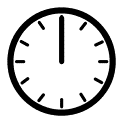 Leerdoelen LesinhoudIn deze les maken de kinderen kennis met Karel de Grote en zijn familie.VoorbereidingZorg dat er genoeg computers zijn voor de kinderen.Begeleiding-IntroductieDe kinderen kunnen aan de slag met les 1. Ze gaan naar de website: www.wikiwijs.nl. Vertel de kinderen dat u verwacht dat de kinderen op een verantwoordelijke manier omgaan met het maken van de les op de computer.-VerwerkingDe volgende opgaven komen aan bod: -AfsluitingDe kinderen lezen de samenvatting. Wijs de kinderen op de begrippenlijst en vraag of hier nog onduidelijkheden over zijn. Controleer of de kinderen alle opdrachten hebben gemaakt en correct hebbent ingevuld. Zo niet, laat het kind deze opdracht dan verbeteren of als nog maken. Les 245 minutenLeerdoelenLesinhoudIn deze les leren de kinderen hoe Karel de Grote zijn rijk bestuurde door middel van het leenstelsel, zendgraven en paltsen. Ook wordt er kort stilgestaan bij bekende oorlogen die Karel de Grote heeft gevoerd.VoorbereidingZorg dat er genoeg computers zijn voor de kinderen.Begeleiding-IntroductieDe kinderen kunnen aan de slag met les 2. Ze gaan naar de website: www.wikiwijs.nl. Vertel de kinderen dat u verwacht dat de kinderen op een verantwoordelijke manier omgaan met het maken van de les op de computer.-Verwerking-AfsluitingDe kinderen lezen de samenvatting. Wijs de kinderen op de begrippenlijst en vraag of hier nog onduidelijkheden over zijn. Controleer of de kinderen alle opdrachten hebben gemaakt en correct hebbent ingevuld. Zo niet, laat het kind deze opdracht dan verbeteren of als nog maken. Les 3 45 minutenLeerdoelenLesinhoudDeze les bestaat uit twee delen. In het eerste deel zullen de kinderen kennismaken met de cultuur uit de tijd van Karel de Grote. In het tweede deel zullen de kinderen leren wat we nu nog te danken hebben aan Karel de Grote.VoorbereidingZorg dat er genoeg computers vrij zijn voor de kinderen. In het eerste deel zullen de kinderen luisteren naar muziekfragmenten. Zorg dus dat er koptelefoons/ oortjes zijn voor de kinderen.Begeleiding-IntroductieDe kinderen kunnen aan de slag met les 3. Ze gaan naar de website: www.wikiwijs.nl. Vertel de kinderen dat u verwacht dat de kinderen op een verantwoordelijke manier omgaan met het maken van de les op de computer.-VerwerkingEerste deel:Tweede deel: -AfsluitingDe kinderen lezen de samenvatting. Wijs de kinderen op de begrippenlijst en vraag of hier nog onduidelijkheden over zijn. Controleer of de kinderen alle opdrachten hebben gemaakt en correct hebbent ingevuld. Zo niet, laat het kind deze opdracht dan verbeteren of als nog maken. PracticumVoorbereiding: 40  minutenUitvoering:  maximaal 10 minutenLesinhoud In deze les gaan de kinderen aan de slag met alles wat ze de afgelopen lessen geleerd hebben over Karel de Grote. Dit doen ze in de vorm van een toneelstukje. Ze werken in viertallen aan een script en voeren na de les het toneelstukje op. In het toneelstukje moet het digibord gebruikt worden.VoorbereidingU maakt van te voren groepjes van 4. U kunt er ook voor kiezen om de kinderen zelf groepjes te laten maken. U bepaalt waar de kinderen het toneelstukje mogen opvoeren en hoe lang het toneelstuk mag duren. U bepaalt hoelang de opvoering van de toneelstukjes mag duren. Wij raden u aan het toneelstukje niet langer dan 10 minuten te laten duren.BegeleidingVoorafgaandDe kinderen kunnen de opdracht zelf lezen op wikiwijs. U vertelt in welk groepje ze het toneelstuk gaan maken en hoe lang het toneelstuk mag duren.  U stelt samen met de kinderen afspraken op waaraan voldaan moet worden voor een goede samenwerking.  U kunt een goede samenwerking herkennen aan de onderstaande punten:Gedurende de opdrachtDe kinderen schrijven een script in Word. Tijdens de opdracht zullen sommige groepjes inspiratie nodig hebben om te kunnen starten. Hieronder staan suggesties die u de kinderen kunt geven wanneer dit het geval is. Verder is het goed om bij de groepjes te checken of ze vastlopen in het schrijven van het script.Maak een toneelstuk over het leven van Karel de Grote, vanaf zijn geboorte tot aan zijn dood. Denk hierbij aan les 1 en 2Laat zien hoe Karel de Grote zijn rijk bestuurde. Maak een toneelstukje over het aanstellen van leenheren; zijn reizen van palts naar palts; zijn commando’s aan de zendgraven. (In deze opdracht zou u de kinderen extra informatie op kunnen laten zoeken)Laat de kinderen spelen in het hedendaagse leven. In het toneelstuk komen ze langs gebouwen of plekken die te maken hebben met Karel de Grote. Denk hierbij aan les 3.Beeld 1 van de moord verhalen uit. Dit was een opdracht in les 1.Laat de kinderen ook gebruik maken van zelfgemaakte attributen. Kopieer een afbeelding van munten uit de tijd van Karel de Grote en plak deze op een stukje karton en gebruik deze in het toneelstuk.De uitvoeringWij raden u aan de opvoering plaats te laten vinden voor de gehele klas. Voor deze kinderen kunnen de toneelstukjes op een leuke manier leerzaam zijn. Geef de kinderen de tijd voor het wisselen en opzetten van decor etc. Geef de kinderen een applaus na elk toneelstuk.BeoordelingU beoordeelt de kinderen per groepje op hun werkhouding en de inhoud van het toneelstuk. Blijkt uit het toneelstuk dat ze de stof van de afgelopen lessen goed begrepen hebben? Gebruik het volgende beoordelingsformulier.Totaal aantal te behalen punten: 100Behaalde punten: 10 = cijfer-5,5 = onvoldoende5,5 - 8 = voldoende8 - 10 = goedToets  45 minutenVoorbereidingDe toets moet worden uitgeprint voor alle leerlingen.BegeleidingEr mogen geen inhoudelijke vragen worden beantwoord voor de kinderen. Wanneer ze de vraagstelling niet snappen kan echter wel geholpen worden.-IntroductieDe kinderen moet verteld worden dat ze een toets krijgen van 45 minuten en deze gaat over de eerste drie lessen. Er zijn twee bonusvragen, dus ze kunnen zelfs hoger dan een tien scoren-Na de toetsDe blaadjes moeten worden doorgegeven en opgehaald. Vervolgens kan de toets worden nagekeken aan de hand van het nakijkmodel. De score kan worden berekend aan de hand van de volgende formule: aantal behaalde punten/29x9+118. De leerlingen gaan op een verantwoordelijke manier om met het maken van de opdrachten op de computer.U kunt het behalen van dit leerdoel controleren aan de hand van de volgende punten:a.	De leerlingen gebruiken alleen sites die zij nodig hebben voor het maken van de opdrachten.b.	De leerlingen laten het materiaal in dezelfde toestand achter zoals zij het hebben aangetroffen.In deze les leren de kinderen het volgende:De leerling kan vertellen dat Karel de Grote in de vroege middeleeuwen leefde rond het jaar 800.De leerling kan de stamboom van Karel de Grote maken.De leerling kan vertellen dat Karel de Grote meerdere vrouwen had.De leerling kan vertellen dat Karel de Grote veel kinderen had van verschillende vrouwen.De leerling kan ‘het Frankische Rijk’ als naam van het rijk van Karel de Grote opnoemen.De leerling kan uitleggen waarom Karel de Grote een eigen handtekening had waar hij alleen maar een vinkje in hoefde te zetten en noemt hierbij het woord analfabeet.OpgaveBedoelingOpmerkingWie is wie?Verbind de namen (van een familielid van Karel de Grote) met de relatie van deze persoon tot Karel.Sleep de keuzemogelijkheid naast de naam.Karel en zijn familie.Selecteer het goed antwoord door er op te klikken. Er is steeds 1 antwoord goed. Er moeten 5 antwoorden gegeven worden.Dit kan Karel niet lezenDe leerling vult een eigen antwoord. Dit moet zo goed mogelijk onderbouwd zijn.Laat de leerling zijn/mening zo duidelijk mogelijk onderbouwen.Karel door de tijd heen.Zet de gebeurtenissen in de goede volgorde. Begin met de gebeurtenis die het langst geleden is.Schuldig of onschuldig? Jij bepaalt! (3x)De leerling leest een verhaal over een mysterieus overlijden. De leerlingen bepaalt zelf of hij Karel schuldig vindt of niet. Laat de leerling zijn/mening zo duidelijk mogelijk onderbouwen.In deze les leren de kinderen het volgende:De leerling kan minimaal vijf van de acht landen uit Karels Rijk benoemen.De leerling kan uitleggen wat zendgraven zijn en wat ze voor Karel de Grote zendgraven deden.De leerling kan de twee manieren benoemen waardoor Karel de Grote voor eenheid zorgde in zijn rijk, namelijk één munt en één godsdienst.De leerling kan uitleggen wat paltsen zijn en welke functie deze hadden in de tijd van Karel de Grote.De leerling kan in eigen woorden uitleggen wat het leenstelsel is waarbij de begrippen leenheer,  leenman en achterleenman worden gebruikt.De leerling kan de drie bekendste oorlogen die Karel gevoerd heeft benoemen: De oorlog tegen de Saksen, de Moren en de Langobarden.OpdrachtBedoelingOpmerkingEenheid in het RijkDe leerling vullen zelf ik welke 2 dingen die Karel had ingevoerd bij droegen aan eenheid en waarom.De leerling moet zelf zijn antwoord vergelijken met het correcte antwoord. Hierbij kan de leerling om hulp vragen.Karel op het geldDe leerling moet verklaren waarom Karel de Grote zijn hoofd liet zetten op de munten die hij ingevoerd had in zijn rijk.De leerling moet zelf zijn antwoord vergelijken met het correcte antwoord. Hierbij kan de leerling om hulp vragen.Jij als burgermeester van AmersfoortSleep de goede woorden naar de goede open plek in het verhaal. Er moeten 8 antwoorden ingevuld worden. 2/8 antwoordmogelijkheden zijn het zelfde. Van palts naar paltsDe leerling moet uitleggen wat de belangrijkste reden voor Karel geweest zou zijn om van palts naar palts te reizen.De leerling moet zelf zijn antwoord vergelijken met het correcte antwoord. Hierbij kan de leerling om hulp vragen.Rare jongens die niet- FrankenSleep de feiten naar het bijbehorende volk. De leerling sleept de keuzemogelijkheid naast de naam van de oorlog. Er zijn drie keuzemogelijkheden. Waar oh waar zijn de Moren?Klik op plek waar de Moren woonden in de tijd van Karel. Klik hiervoor op de kaart. Er komt dan een rode ballon te staan. Om hem opnieuw te plaatsen moet er eerst op reset gedrukt worden.In deze les leren de kinderen het volgende: De leerling kan voorbeelden noemen van de culturele context uit de tijd van Karel de Grote zoals muziek, kunst, kleren en wapens.De leerling kan de vier hedendaagse invloeden die in de les aan bod zijn gekomen van Karel benoemen: school, ziekenhuis, kerken en het drieslagstelsel.De leerling kan verklaren welke invloed Karel de Grote heeft gehad op scholen, ziekenhuizen, kerken en het drieslagstelsel in ons hedendaagse leven.OpdrachtenBedoelingOpmerking Over muzieksmaak valt te twistenDe leerling luistert (via de link) naar een muziekstuk uit de tijd van Karel. De leerling moet onderbouwd uitleggen waarom hij/ zij er zelf wel/ niet naar zal luisteren.Eigen antwoord leerling controleren op correcte onderbouwing.Muziek verandert door de jaren heenDe leerling luistert naar een muziekstuk van na de tijd van Karel. De leerling moet dit muziekstuk met het vorige muziekstuk (uit de opdracht: over muzieksmaak valt te twisten) vergelijken en de verschillen beschrijven.Eigen antwoord leerling controleren op correcte onderbouwing.KunstwerkenSleep onder elk plaatje het juist antwoord. Er zijn 3 antwoord mogelijkheden en 3 plaatjesOm de opdracht te verbeteren moet er eerst op reset gedrukt worden.ModeDe leerling moet onderbouwen waarom hij/zij de kleren uit de tijd van Karel wel/niet zou willen dragen.Eigen antwoord leerling controleren op correcte onderbouwing.Rijke vrouw of niet?Meerkeuze vraag. Klik op het rondje met goede antwoord.Verschillen in het legerSleep de goede woorden naar de goede open plek in het verhaal. Er moeten  7 antwoorden ingevuld worden. OpdrachtBedoelingOpmerking School toen of nu?De leerling legt uit of hij/zij liever op school zou hebben gezeten in de tijd van Karel of nu.Eigen antwoord leerling controleren op correcte onderbouwing. Minstens 2 argumenten. Ziekenhuizen toen en nuEr staan omschrijvingen van het ziekenhuis. De leerling sleept 1 van de 6 keuzemogelijkheden naast de omschrijving.  Keuzemogelijkheden: 3x nu2x toen en nu1x toenHet drieslagstelselSleep het goede antwoord naar de open plek in de zin. Er zijn 3 keuzemogelijkheden.Invloed van KarelDe leerling noemt de vier zaken uit ons dagelijks leven waar Karel de Grote invloed op heeft gehad. De leerling moet zelf zijn antwoord vergelijken met het correcte antwoord. Hierbij kan de leerling om hulp vragen.In deze les leren de kinderen het volgende:De kinderen gaan aan de slag met alle kennis de ze de afgelopen lessen hebben opgedaan.De kinderen oefenen met  samen te werken.De leerlingen overleggen met elkaar tijdens het maken van opdrachten.De leerlingen helpen elkaar wanneer iemand uit een groepje moeite ergens mee heeft.De leerlingen geven elkaar feedback op taken die zij hebben uitgevoerd.Werkhouding (15 pnt)Geen enkel groepslid is betrokken geweest bij het maken van de opdracht en in het toneelstuk. (0 pnt)Een deel van de groep is betrokken geweest in het maken van de opdracht en in het toneelstuk. (10 pnt)De hele groep is betrokken bezig geweest in het maken van de opdracht en in het toneelstuk. (15 pnt)Script ( 20 pnt)Het script is niet af.(0 pnt)Het script is gedeeltelijk af maar is niet overzichtelijk.(10 pnt)Het script is (gedeeltelijk) af en overzichtelijk. (20 pnt)Originaliteit (20pnt)Aangeboden idee gebruikt. (5 pnt)Aangeboden idee op eigen manier gebruikt.ofEigen idee slecht uitgevoerd. (15 pnt)Een goed eigen idee gebruikt voor het toneelstuk en goed uitgevoerd.(20 pnt)ICT gebruik (15 pnt)Het digibord is niet gebruikt. (0 pnt)Het digibord is gebruikt, maar hing los van het toneelstuk. (5 pnt)Het digibord is in het toneelstuk geïntegreerd. Mag voor een deel zijn of gedurende het gehele toneelstuk. (15 pnt)Inhoud (30 pnt)De lesstof die de kinderen gebruikt hebben is niet duidelijk. (5 pnt)De lesstof is duidelijk in het toneelstuk verwerkt, maar was feitelijk niet correct. (15 pnt)De lesstof is duidelijk in het toneelstuk verwerkt en is feitelijk correct. (30 pnt)